DIALOGUE CROISSANT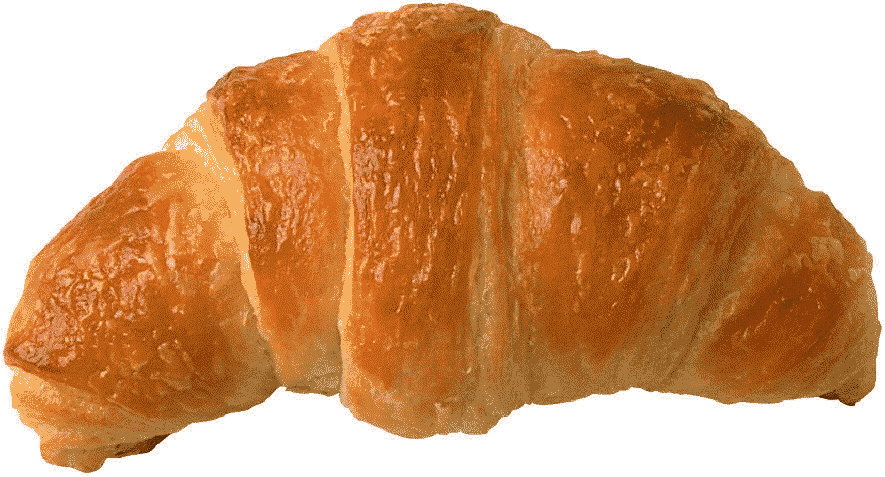 varsågodvad är det ?det är en croissantjag tycker inte om croissanterkänner du till croissanter då ?nej, men jag avskyr croissanter i alla fall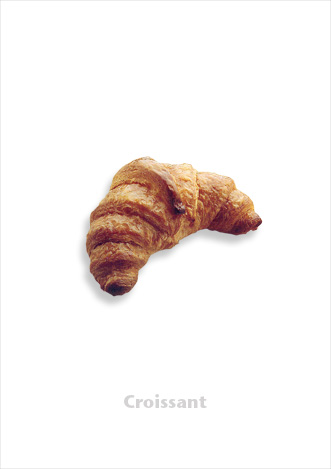 vill du smaka?ok, men inte mycketvad tycker du?inte illa; det är en fransk specialitet eller hur?ja, man säger det men det är inte santjag förstår inteden första croissanten kommer från Österrikevilket år?1683; turkarna vill ta den österrikiska huvudstaden Wienvad gör de?de gör en tunnel under stadsmuren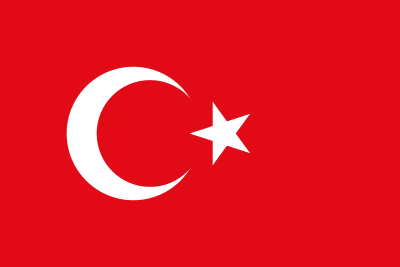 går det inte bra?nej, bagarna hör turkarna i tunneloch man ger alarm till de österrikiska soldaterna?just det och för att fira denna seger skapar bagarna ett brödvarför en croissant?man gör ett bröd i form av en halvmåneen halvmåne som i den turkiska flaggan?exakthur kommer croissanten till Frankrike då?vad tror du?jag vet inteMarie-Antoinette, dotter till kejsarinnan i Österrike, inför croissanten i FrankrikeMarie-Antoinette gifter sig med den franska kungen eller hur?javisst och hon blir drottning i Frankrikehon kallas ofta för Österrikiskanja, det stämmeroch sedan?man glömmer bort croissanten men man återuppfinner croissanten i slutet av 1800-taletär det samma croissant?nästan, man byter deg och använder smör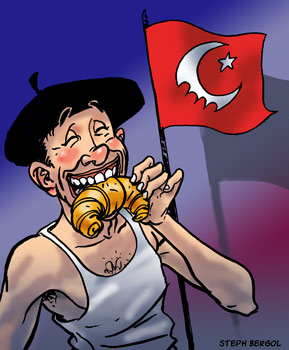 alltså kan man säga att croissanten är fransk?jo, om man villen sista fråga: vad är det för skillnad på en vanlig croissant och en smörcroissant?i en vanlig croissant har man margarin och inte smörok, nu vet jag allt; tack så mycket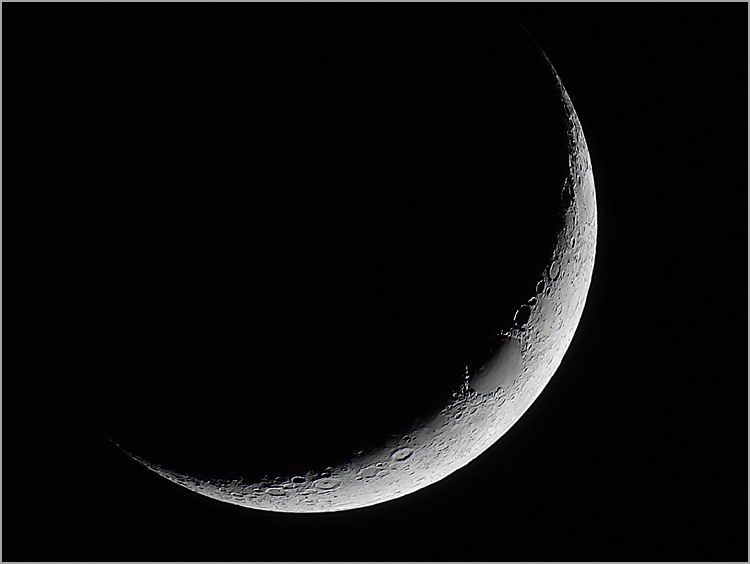 ingen orsak, hej dåhej då